                                TOWN OF RAYNHAM PLANNING BOARD558 South Main Street, Raynham, MA 02767Telephone 508-824-2745     FAX 508-828-4290 Application for Site Plan Approval This application when completed and signed must be filed with the Clerk of the Planning Board, Raynham, MA                                                                                     Date ____________________ 20 _______ To the Planning Board, Raynham, MA:I hereby request a public hearing for the action checked below:____ Site Plan ApprovalPlease check, if applicable for this application: ____ Special Permit(s) required from the Planning Board (i.e., parking reduction; drive-   	through window; any other use specified in Raynham Zoning By-laws Sec. 7.4) 	____ Special Permit(s) required from the Board of Appeals  	____ Variance(s) required from the Board of AppealsProject location, including Assessors’ map and lot number: __________________________________________________________________________________________________________________________________________________________________ Describe proposal:  ________________________________________________________________ _________________________________________________________________________________ ___________________________________________________________________________________________________________________________________________________________________________________________________________________________________________________Signature and address of property owner or authorized agent of the property owner:_________________________________________________________________________________________________________________________________________________________________Print name: _______________________________________________________________________  (Please include a list of abutters within 300 feet of the locus property for site plan and/or special permit applications.)9/30/2021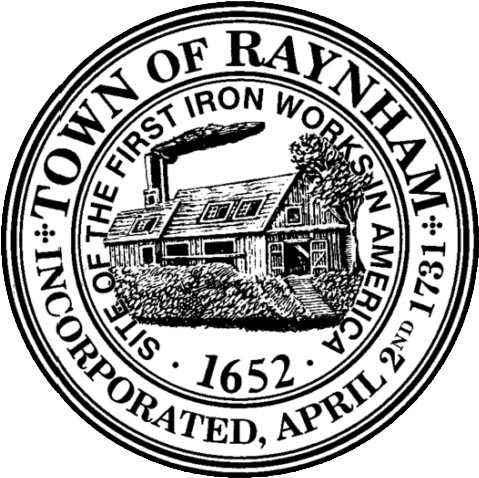 